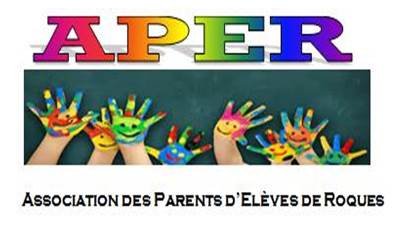 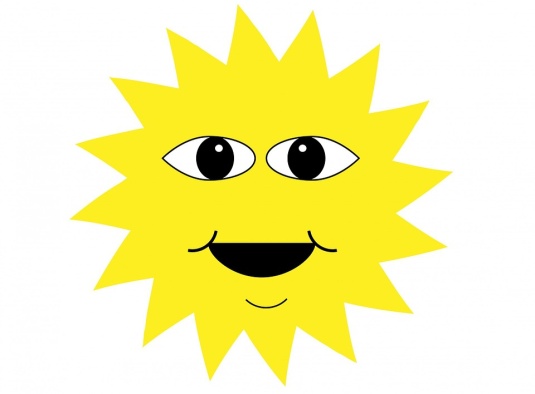 VENTE DE FLEURS,PLANTS DE LEGUMESETD’AROMATES !Au profit des écoles !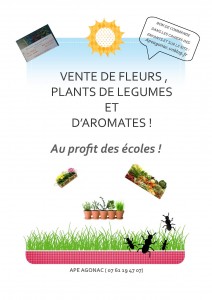 